Operační program Jan Amos Komenský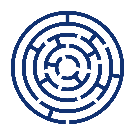 Mateřská škola Česká Třebová, Habrmanova je zapojena do projektu: "Šablony I JAK – MŠ Česká Třebová, Habrmanova, registrační číslo projektu CZ.02.02.03/00/22_002/0000082 v rámci výzvy č. 02_22_002 Šablony pro MŠ a ZŠ I. Na tento projekt je poskytována finanční podpora od EU. Plánované období realizace projektu: 1.8.2022 – 31.7.2024Projekt je realizován v rámci šablony 1.I/1 Školní asistent MŠCílem a plánovaným výsledkem projektu je poskytnout větší podporu zejména dětem ohroženým školním neúspěchem.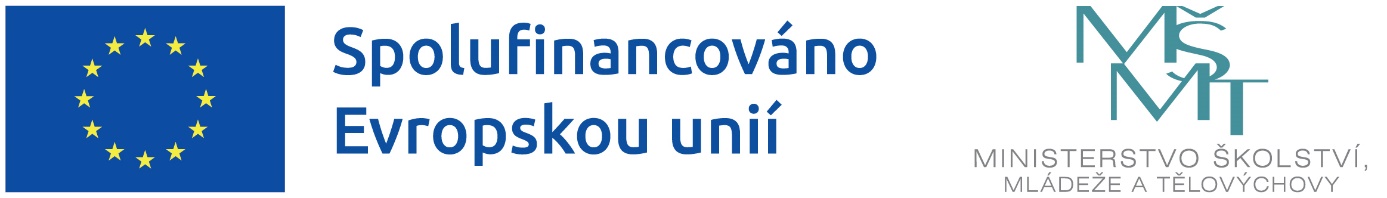 